Diocesi di S. Benedetto del Tronto – Ripatransone - Montalto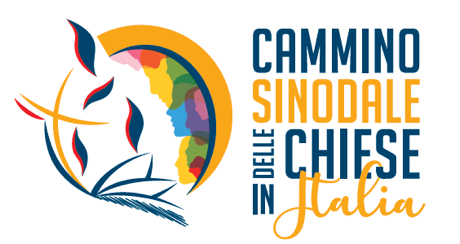 Il Cammino sinodale diocesanoSchedaPER LA SINTESIdel gruppo sinodaleData e luogo dell’incontro…………………………………………………………………………………………Numero dei partecipanti all’incontro: ………………………………………………...Nome del facilitatore: …………………………………………………………………Tema (o temi) affrontato dal gruppo (segna una o più opzioni):Compagni di Viaggio Ascoltare Prendere la parolaCelebrareCorresponsabilità nella missioneDialogare nella chiesa e nella societàCon le altre confessioniAutorità e partecipazioneDiscernere e decidereFormarsi alla sinodalitàDescrivi il tipo di composizione del gruppo (per esempio se c’erano operatori pastorali, persone che usufruiscono di servizi ecclesiali, persone che hanno legami solo saltuari con la comunità, membri di associazioni, giovani, persone in situazioni particolari…): Descrivi in breve il clima generale e le eventuali difficoltà; Scrivi in sintesi quanto emerso nel gruppo sul tema affrontato Riporta le esperienze sinodali che eventualmente sono emerse e che il gruppo vuole ricordare e scrivi il perché.Sintetizza le risposte del gruppo a queste due domande: Quali sono i 2-3- elementi che vorremmo riportare dalle nostre esperienze? Quali sono i 2-3- suggerimenti che emergono dal nostro ascolto?suggerimenti e proposte per la continuazione del processo sinodale o altro…